Утвержден решением Ученогосовета Юридического факультетаМГУ имени М.В. Ломоносова№              от «____»._____. 2019 года.                                Отчет научно-образовательного центра (НОЦ) «Проблемы уголовно-исполнительного права имени Ю.М. Ткачевского» за 2019 годНаучно-образовательный центр «Проблемы уголовно-исполнительногоправа» был образован решением Ученого совета Юридического факультетаМГУ имени М.В. Ломоносова №10 от 23 декабря 2015 года. Решением Ученого совета Юридического факультета №4 от 28 апреля 2017 года НОЦу было присвоено имя профессора Юрия Матвеевича Ткачевского.	 Заместителем декана по научной работе был утвержден план работы НОЦ на 2019 год, который за истекший период выполнен полностью.	1. Было продолжено распространение по университетам и другим образовательным учреждениям России, Беларуси, Азербайджана, Киргизии, Казахстана, Таджикистана, Узбекистана и других стран ближнего и дальнего зарубежья тиража изданий: «Общая часть нового Уголовно-исполнительного кодекса Российской Федерации: итоги и обоснования теоретического моделирования» (М. Юриспруденция, 2017) и  «Отбывание лишения свободы осужденными за экономические и должностные преступления: итоги теоретического исследования» (М., Юриспруденция, 2019),  включая передачу книг в профильные образовательные и научно-исследовательские учреждения ФСИН России.	2. С участием НОЦ организованы и проведены следующие научные мероприятия:	- совместно с кафедрой управления и организации деятельности УИС Академии ФСИН научно-практическая конференция «Организационно-правовое регулирование деятельности уголовно-исполнительной системы: теоретические и прикладные аспекты», посвященная памяти известного российского ученого-пенитенциариста, заслуженного деятеля науки РСФСР, профессора А.И. Зубкова и Дню российской науки (г. Рязань, 8 февраля 2019 года);	- совместно с кафедрой уголовно-исполнительного права Академии ФСИН России научно-практическая конференция «Актуальные проблемы уголовно-исполнительного права и исполнения наказаний» (г. Москва, МГУ имени М.В. Ломоносова, 12 апреля 2019 года);	- круглый стол «Социальная реабилитация лиц, освобожденных из мест лишения свободы» (г. Москва, МГУ имени М.В. Ломоносова, Юридический факультет, 16 декабря 2019 года).	3. В течение января- апреля 2019 года была проведена организационная работа по опубликованию и распространению научного издания «Отбывание лишения свободы осужденными за экономические и должностные преступления: итоги теоретического исследования». В июне 2019 года изданию присвоен гриф Юридического факультета МГУ имени М.В. Ломоносова;	4. В течение марта – декабря 2019 года в рамках НОЦ выполняется грантовый проект по разработке теоретической модели социальной реабилитации лиц, освобожденных от отбывания уголовного наказания в виде лишения свободы. В рамках реализации данного проекта в 2019 году:	4.1 подготовлены четыре аналитических обзора по международно-правовому регулированию, историческому, зарубежному и современному отечественному опыту социальной реабилитации лиц, освобожденных от отбывания уголовного наказания в виде лишения свободы; 	4.2 Проведены три социологических исследования (опросы населения, правозащитников и членов общественных организаций, сотрудников уголовно-исполнительной системы) по проблемам социальной реабилитации лиц, освобожденных от отбывания уголовного наказания в виде лишения свободы; 	4.3 опубликованы три научные статьи, посвященные ходу и итогам грантового исследования;	4.4 подготовлена Теоретическая база социальной поддержки и защиты граждан, освобожденных из пенитенциарных учреждений (обсуждена на круглом столе 16 декабря 2019 года);	5. Ученые кафедры, активно работающие в НОЦе, подготовили и опубликовали в научных изданиях в 2019 году 28 научных статей, монографий, учебных пособий и учебников по проблематике центра.	6. Ученые кафедры, активно работающие в НОЦе, в 2019 году выступили с докладами на 27 международных конгрессах, конференциях, симпозиумах, чтениях и круглых столах.7. В декабре 2019 года было обеспечено размещение воспоминаний Ю.М. Ткачевского «Дальняя разведка» на сайте Юридического факультета, в разделе НОЦ «Проблемы уголовно-исполнительного права» имени Ю.М. Тккачевского.	8. В течение 2019 года ученые НОЦ участвовали в трех заседаниях научно-консультативного совета Комитета по конституционному законодательству и государственному строительству Совета Федерации РФ и трех заседаниях рабочей группы Министерства юстиции РФ по реализации положений Концепции развития уголовно-исполнительной системы Российской Федерации до 2020 года, где представляли свои экспертные заключения по подготовленным Минюстом России законопроектам.	9. В течение 2019 года ученые НОЦ совместно с Общественной палатой Российской Федерации и ООО «Совет общественных наблюдательных комиссий» участвовали в социально-значимом проекте по обучению сотрудников ФСИН России, МВД России и членов общественных наблюдательных комиссий приемам и формам общественного контроля за обеспечением прав человека в местах принудительного содержания, проходивших в Алтайском крае, Московской и Саратовской областях.	10. Деятельность НОЦ в 2019 году освещалась в 19 информациях на сайте кафедры и Юридического факультета МГУ имени М.В. Ломоносова, неоднократно освещалась на сайтах Академии ФСИН России, Уполномоченного по правам человека в Российской Федерации, ФСИН России, Общественной палаты РФ, других государственных органов и общественных формирований. Она получила освещение на пресс-конференциях в региональных и федеральных СМИ в процессе реализации гранта по подготовке теоретической модели отбывания лишения свободы осужденными за экономические и должностные преступления и социально-значимого проекта «От просвещения и обучения к практическому результату», в выступлениях В Верховном Суде РФ, в Общественной палате РФ, в Минюсте России, перед сотрудниками ФСИН России, МВД России, прокуратуры, членами общественных наблюдательных комиссий в Алтайском крае, Московской и Саратовской областях.	В работе НОЦа в 2019 году принимали активное участие: профессор В.И. Селиверстов, профессор А.В. Серебренникова, доцент В.Г. Степанов-Егиянц, доцент В.В. Степанов, ассистент Александрова В.В.,  М. Лебедев. 	Отчет одобрен на заседании кафедры уголовного права и криминологии 19.12.2019 года, протокол № Научный руководитель НОЦа                                                     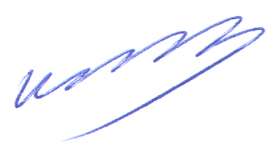 профессор кафедры уголовного права и криминологии                                                                         В.И. Селиверстов                          